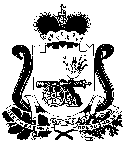                                                       АДМИНИСТРАЦИЯ                          ШАТАЛОВСКОГО СЕЛЬСКОГО ПОСЕЛЕНИЯПОЧИНКОВСКОГО РАЙОНА СМОЛЕНСКОЙ ОБЛАСТИР А С П О Р Я Ж Е Н И Еот 10 апреля  2024 года			                           № 55        1. В связи с установлением среднесуточной температуры воздуха, превышающей +8 градусов по Цельсию, завершить отопительный сезон в учреждениях социальной сферы,   в жилых помещениях, расположенных на территории Шаталовского сельского поселения   Починковского района Смоленской области, с 00.00 часов 11 апреля 2024 года.      2. Контроль за исполнением настоящего распоряжения оставляю за собой.Глава муниципального образованияШаталовского сельского поселенияПочинковского районаСмоленской области                                                                         О.Н. БачуринаО завершении отопительного сезона в учреждениях социальной сферы, а также в жилых помещениях, расположенных на территории Шаталовского сельского поселения   Починковского района Смоленской области 